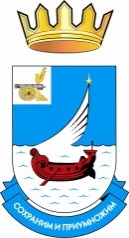 СОВЕТ ДЕПУТАТОВ ТРЕТЬЕГО СОЗЫВАМАЛЬЦЕВСКОГО СЕЛЬСКОГО ПОСЕЛЕНИЯГАГАРИНСКОГО РАЙОНА СМОЛЕНСКОЙ ОБЛАСТИРЕШЕНИЕот 02 июля   2018 года				№24Об утверждении Положения о размерах и порядке предоставления денежной компенсации расходов, связанных с осуществлением полномочий депутату Совета депутатов Мальцевского сельского поселения Гагаринского района Смоленской областиВ соответствии с Федеральным законом от 6 октября 2003 года № 131-ФЗ «Об общих принципах организации местного самоуправления в Российской Федерации», областным законом от 31 марта 2009 года № 9-з «О гарантиях осуществления полномочий депутата, члена выборного органа местного самоуправления, выборного должностного лица местного самоуправления в Смоленской области», Уставом Мальцевского сельского поселения Гагаринского района Смоленской области, Совет депутатов Мальцевского сельского поселения Гагаринского района Смоленской областиРЕШИЛ:Утвердить Положение о размерах и порядке предоставления денежной компенсации расходов, связанных с осуществлением полномочий депутату Совета депутатов Мальцевского сельского поселения Гагаринского района Смоленской области.Утвердить Положение о Комиссии по рассмотрению заявлений о денежной компенсации расходов, связанных с осуществлением полномочий депутатов Совета депутатов Мальцевского сельского поселения Гагаринского района Смоленской области.3. Утвердить состав Комиссии по рассмотрению заявлений о денежной компенсации расходов, связанных с осуществлением полномочий депутатов Совета депутатов Гагаринского сельского поселения Гагаринского района Смоленской области.4.Признать утратившим силу решения «Об утверждении Положения о порядке предоставления денежной выплаты на осуществление полномочий депутатам Совета депутатов Мальцевского сельского поселения Гагаринского района Смоленской области, осуществляющим свои полномочия на непостоянной основе» от 07.12.2016 года № 34(в редакции решения от 17.03.2017 г. № 10).         5.Настоящее решение подлежит обнародованию и размещению в информационно-телекоммуникационной сети «Интернет» на страничке официального сайта муниципального образования «Гагаринский район» Смоленской области.6.Настоящее решение вступает с момента принятия и распространяется на правоотношения, возникшие с 01 июля 2018 года. Глава муниципального образованияМальцевское сельское поселениеГагаринского района Смоленской области 			Л.А. ФелнерУТВЕРЖДЕНОрешением Совета депутатов Мальцевского сельского поселения Гагаринского района Смоленской области от 02.07.2018 года № 24ПОЛОЖЕНИЕо размерах и порядке предоставления денежной компенсации расходов, связанных с осуществлением полномочий депутату Совета депутатов Мальцевского сельского поселения Гагаринского района Смоленской областиНастоящее Положение разработано в соответствии с Федеральным законом от 6 октября 2003 года № 131-ФЗ «Об общих принципах организации местного самоуправления в Российской Федерации», областным законом от 31 марта 2009 года № 9-з «О гарантиях осуществления полномочий депутата, члена выборного органа местного самоуправления, выборного должностного лица местного самоуправления в Смоленской области», Уставом Мальцевского сельского поселения Гагаринского района Смоленской области.1. Настоящее Положение устанавливает размер и порядок предоставления денежной компенсации расходов, связанных с осуществлением полномочий депутату Совета депутатов Мальцевского сельского поселения Гагаринского района Смоленской области (далее – денежная компенсация), из средств бюджета Мальцевского сельского поселения Гагаринского района Смоленской области.2. Под осуществлением депутатских полномочий понимается деятельность депутата Мальцевского сельского поселения Гагаринского района Смоленской области, предусмотренная Уставом Мальцевского сельского поселения Гагаринского района Смоленской области, Регламентом Администрации Мальцевского сельского поселения Гагаринского района Смоленской области.3. Денежной компенсации подлежат расходы депутата в виде затрат, подтвержденных документами, оформленными в соответствии с законодательством Российской Федерации (далее – расходы).4. Предельный размер денежной компенсации расходов, предусмотренных пунктом 7 настоящего Положения, составляет 10% от минимального размера оплаты труда, установленного Постановлением Администрации Смоленской области, в месяц.5. Финансирование выплат по компенсации расходов осуществляется за счет средств бюджета Мальцевского сельского поселения Гагаринского района Смоленской области в пределах бюджетных ассигнований, предусмотренных в бюджетной смете Мальцевского сельского поселения на очередной финансовый год.6. При планировании бюджетных ассигнований для компенсации расходов налоговые и иные отчисления не предусматриваются.7. Денежной компенсации подлежат следующие расходы:- транспортные расходы;- расходы за пользование средствами связи;- расходы, связанные с размещением информации о деятельности депутата в печатных средствах массовой информации, являющихся официальными источниками опубликования в органе местного самоуправления.8. К транспортным расходам относятся расходы, связанные с проездом депутата к месту осуществления депутатских полномочий и обратно в пределах муниципального образования на муниципальном и межмуниципальном транспорте, а в случае отсутствия транспортного соединения на личном или привлеченном транспорте.Транспортные расходы компенсируются по фактическим затратам, подтвержденным проездными документами, в том числе электронным билетам.В случае использования личного транспорта, документами подтверждающими расходы, являются копия свидетельства о регистрации транспортного средства, документы, подтверждающие расходы на эксплуатацию личного транспортного средства в целях осуществления депутатских полномочий (затраты на топливо).В случае использования привлеченного транспорта документами, подтверждающими расходы, являются копия доверенности, документы, подтверждающие расходы на эксплуатацию привлеченного транспортного средства в целях осуществления депутатских полномочий (затраты на топливо), договор аренды транспортного средства, документ, подтверждающий оплату по договору.9. К расходам за пользование средствами связи относятся расходы на мобильную и почтовую связь, а также за пользование информационно-телекоммуникационной связью сети «Интернет» в пределах размера денежной компенсации расходов, установленного пунктом 4 настоящего Положения.Компенсация расходов на услуги почтовой связи производится на основании квитанции (чека) об оплате, копии письма или сообщения, направленного с помощью почтовой связи.Документами, подтверждающими расходы на мобильную связь, а также за пользование информационно-телекоммуникационной связью сети «Интернет», являются:- договор с оператором на предоставление услуг связи депутату в целях осуществления депутатских полномочий;- детализированные счета, полученные от оператора связи, выставляемые за соответствующие отчетные периоды.10. К расходам, связанным с размещением информации о деятельности депутата в печатных средствах массовой информации, являющихся  официальными источниками опубликования в органе местного самоуправления, относятся расходы на оплату услуг по размещению информационного материала о деятельности депутата, в том числе ежегодного отчета о деятельности депутата, и иной информации, связанной с осуществлением полномочий депутата, в официальных изданиях органа местного самоуправления.Компенсация расходов, связанных с размещением информации о деятельности депутата, производится на основании договора возмездного оказания услуг и акта выполненных работ, оказанных услуг и документа, подтверждающего оплату по договору.11. Денежная компенсация производится на основании:- заявления депутата по форме, установленной приложением № 1 к настоящему Положению с обязательным приложением письменного отчета депутата с приложением документов, подтверждающих фактически произведенные расходы, связанные с осуществлением депутатом своих полномочий, по форме, установленной приложением № 2 к настоящему Положению, и в случае использования личного или привлеченного транспорта перечня случаев использования личного (привлеченного) транспорта в целях осуществления депутатских полномочий по форме, установленной приложением № 3 к настоящему Положению (далее – заявление);- решения Комиссии по рассмотрению отчетов о расходах, связанных с осуществлением полномочий депутатов Мальцевского сельского поселения Гагаринского района Смоленской области (далее – Комиссия);- распоряжения председателя Мальцевского сельского поселения Гагаринского района Смоленской области о предоставлении денежной компенсации расходов, связанных с осуществлением полномочий депутатам Мальцевского сельского поселения Гагаринского района Смоленской области (далее – распоряжение).12. Документами, подтверждающими фактически произведенные расходы, связанные с осуществлением депутатом своих полномочий, являются документы, предусмотренные пунктами 8 - 10 настоящего Положения.13. Заявление подается депутатом в Комиссию в срок не позднее 25 числа каждого месяца, за исключением отчета за декабрь, который представляется не позднее 22 декабря текущего года, где регистрируется в день поступления секретарем Комиссии. 14. Комиссия в течение двух рабочих дней осуществляет рассмотрение представленных заявлений. 15. По окончании рассмотрения представленных заявлений в случае выявления нарушений секретарь Комиссии в тот же день информирует депутата телефонограммой либо письменным уведомлением о выявленных нарушениях, которые должны быть устранены не позднее пяти календарных дней со дня получения депутатом телефонограммы или письменного уведомления соответственно. При непринятии депутатом мер по устранению выявленных нарушений в срок, установленный в настоящем пункте, либо не предоставление заявления в установленные пунктом 13 настоящего Положения сроки, денежная компенсация расходов, связанных с осуществлением депутатских полномочий, производится в следующем отчетном периоде.16. В срок не позднее семи рабочих дней со дня регистрации заявления Комиссия проводит заседание.После заседания в срок не позднее 2 рабочих дней Комиссия передает председателю Совета депутатов Мальцевского сельского поселения представленные депутатами  заявления, решение Комиссии и протокол заседания Комиссии.В соответствии с документами, представленными Комиссией, председатель Совета депутатов Мальцевского сельского поселения в двухдневный срок со дня их получения издает распоряжение.17. Денежная компенсация производится в срок не позднее 10 числа месяца, следующего за расчетным, путем перечисления денежных средств на расчетный счет по реквизитам, указанным в заявлении депутата или путем выдачи наличных денежных средств под роспись.18. Если сумма фактических расходов, связанных с осуществлением депутатских полномочий, превышает предельный размер месячной (квартальной) денежной компенсации расходов, установленной пунктом 4 настоящего Положения, то сумма превышения компенсируется частями ежемесячно (ежеквартально) до момента окончания текущего финансового года в пределах объема средств, установленного на текущий финансовый год в соответствии с пунктом 4 настоящего Положения.19. Ответственность за достоверность отчета возлагается на депутата в соответствии с действующим законодательством.Приложение №1к Положению о размерах и порядке предоставления денежной компенсации расходов, связанных с осуществлением полномочий депутату Совета депутатов Мальцевского сельского поселения Гагаринского района Смоленской областиВ Комиссию по рассмотрению отчетов о расходах, связанных с осуществлением полномочий депутатов ________________________     наименование представительного ___________________________          органа местного самоуправленияот депутата _________________________________________________						          наименование  представительного  органа 						___________________________                                                                                                                     муниципального образования				                               __________________________
                                                                                        фамилия, имя, отчествоЗАЯВЛЕНИЕО ДЕНЕЖНОЙ КОМПЕНСАЦИИ РАСХОДОВ, СВЯЗАННЫХ С ОСУЩЕСТВЛЕНИЕМ ПОЛНОМОЧИЙ ДЕПУТАТА	Прошу компенсировать мне расходы, связанные с осуществлением 
полномочий депутата, на сумму ___________ руб. ____ коп.Денежную компенсацию прошу перечислить на мой расчетный счет
№ _____________________ в _________________________________________.                                                              наименование отделения, филиала банка	Приложение:	1) отчет о расходах, связанных с осуществлением полномочий депутата за _________ 20___ года;	2) перечень случаев использования личного (привлеченного) транспорта в целях осуществления депутатских полномочий.Депутат______________________________________   ______________  __________________________________________________________________   наименование представительного органа местного самоуправления    (подпись)             фамилия, имя, отчествоДатаПриложение № 2к Положению о размерах и порядке предоставления денежной компенсации расходов, связанных с осуществлением полномочий депутату Совета депутатов Мальцевского сельского поселения Гагаринского района Смоленской области Отчето расходах, связанных с осуществлением полномочий депутата ________________________________________________                                             наименование представительного органа местного самоуправленияза ________________ 20_____ г.(месяц)Итого на общую сумму _____________________________________________.                                                         (прописью)	Приложение: ______________________________________________________.Депутат______________________________________  ____________  __________     наименование представительного органа местного самоуправления    (подпись)        фамилия, имя, отчествоПриложение № 3к Положению о размерах и порядке предоставления денежной компенсации расходов, связанных с осуществлением полномочий депутату ________________________
                                   наименование ________________________________________
 представительного органа муниципального образованияПЕРЕЧЕНЬСЛУЧАЕВ ИСПОЛЬЗОВАНИЯ ЛИЧНОГО (ПРИВЛЕЧЕННОГО) ТРАНСПОРТА В ЦЕЛЯХ ОСУЩЕСТВЛЕНИЯ ДЕПУТАТСКИХ ПОЛНОМОЧИЙ.ПОЛОЖЕНИЕо Комиссии по рассмотрению заявлений о денежной компенсации расходов, связанных с осуществлением полномочий депутатов компенсации расходов, связанных с осуществлением полномочий депутату Совета депутатов Мальцевского сельского поселения Гагаринского района Смоленской областиОбщие положенияНастоящее Положение определяет задачи, функции, права, обязанности, порядок формирования и организацию деятельности Комиссии по рассмотрению заявлений о денежной компенсации расходов, связанных с осуществлением полномочий депутатов Совета депутатов Мальцевского сельского поселения Гагаринского района Смоленской области (далее – Комиссия).1.2. В своей деятельности Комиссия руководствуется Конституцией Российской Федерации, федеральными законами, областными законами, Уставом Мальцевского сельского поселения Гагаринского района Смоленской области, иными муниципальными правовыми актами и настоящим Положением.2. Полномочия Комиссии2.1. Комиссия осуществляет следующие полномочия:- рассматривает на заседании Комиссии заявление депутата с обязательным приложением письменного отчета депутата с приложением документов, подтверждающих фактически произведенные расходы, связанные с осуществлением депутатом своих полномочий, и в случае использования личного или привлеченного транспорта перечня случаев использования личного (привлеченного) транспорта в целях осуществления депутатских полномочий (далее – заявление);- принимает решение о соответствии или соответствии в части, или несоответствии каждого из представленных депутатами заявлений видам и суммам фактически произведенных ими расходов, подлежащих денежной компенсации (далее – решение Комиссии);- направляет на имя председателя Совета депутатов Мальцевского сельского поселения Гагаринского района Смоленской области представленные депутатами заявления, решение Комиссии и протокол заседания Комиссии.3. Права и обязанности Комиссии3.1. Комиссия имеет право:- осуществлять проверку представленных депутатами заявлений;- приглашать на заседания Комиссии заинтересованных лиц.3.2. Комиссия обязана:- осуществлять свою работу в соответствии с действующим законодательством Российской Федерации, областными законами и муниципальными правовыми актами.3.3. Комиссия при осуществлении своих полномочий взаимодействует с Контрольно-счетным органом муниципального образования «Гагаринский район» Смоленской области, с органами местного самоуправления муниципального образования.4. Порядок формирования Комиссии и ее состав	4.1. Комиссия формируется из числа депутатов Совета депутатов Мальцевского сельского поселения Гагаринского района Смоленской области в составе не менее 4 человек с обязательным включением в ее состав представителей всех фракций в Совете депутатов Мальцевского сельского поселения Гагаринского района Смоленской области.В состав Комиссии также могут включаться работники органов местного самоуправления муниципального образования.Состав Комиссии утверждается решением Совета депутатов Мальцевского сельского поселения Гагаринского района Смоленской области.	4.2. На первом заседании Комиссия избирает из своего состава председателя и секретаря Комиссии.5. Организация деятельности Комиссии5.1. Заседание Комиссии проводится не реже 1 раз в месяц.5.2. Заседание Комиссии считается правомочным, если на нем присутствует более половины ее членов.5.3. На заседании Комиссия рассматривает представленные заявления на соответствие видам и суммам, установленным Положением о размерах и порядке предоставления денежной компенсации расходов, связанных с осуществлением полномочий депутата Совета депутатов Мальцевского сельского поселения Гагаринского района Смоленской области, фактически произведенных депутатом расходов, подлежащих компенсации.5.4. По результатам рассмотрения представленных заявлений Комиссия принимает решение, указанное в пункте 2.1 настоящего Положения.5.5. Решение Комиссии считается принятым, если за него проголосовало более половины ее членов, присутствующих на заседании Комиссии.5.6. Решение Комиссии подписывается председателем, секретарем и всеми ее членами. 5.7. Заседание Комиссии оформляется протоколом. Протокол заседания Комиссии подписывается председателем и секретарем Комиссии.5.8. Заявления, представленные депутатами, решение Комиссии и протокол заседания Комиссии не позднее последнего числа текущего месяца, а по расходам, понесенным в декабре текущего года, не позднее 20 декабря, направляются председателю Совета депутатов Мальцевского сельского поселения Гагаринского района Смоленской области.	5.9. Члены Комиссии могут высказывать особое мнение, которое направляется председателю Совета депутатов Мальцевского сельского поселения Гагаринского района Смоленской области вместе с заявлениями, представленными депутатами, решением Комиссии и протоколом заседания Комиссии.6. Полномочия председателя КомиссииПредседатель Комиссии:- осуществляет общее руководство деятельностью Комиссии;- ведет заседания Комиссии и организует ее работу;- назначает дату, время и место заседания Комиссии.7. Полномочия секретаря КомиссииСекретарь Комиссии:- осуществляет прием и регистрацию заявлений;- организует предварительную подготовку документов к рассмотрению на заседании Комиссии;- осуществляет организационное обеспечение деятельности Комиссии, своевременно извещает членов Комиссии и приглашенных лиц о дате, времени и месте проведения заседания Комиссии, оформляет сводную информацию;- оформляет и направляет председателю Совета депутатов Мальцевского сельского поселения Гагаринского района Смоленской области заявления, представленные депутатами, решение Комиссии и протокол заседания Комиссии.Состав Комиссии по рассмотрению заявлений о денежной компенсации расходов, связанных с осуществлением полномочий депутатов Совета депутатов Мальцевского сельского поселения Гагаринского района Смоленской областиФелнер Лариса Анатольевна –председатель  Совета депутатов Мальцевского  сельского поселения;Забабурина Галина Петровна –депутат Совета депутатов Мальцевского сельского поселения;Широкова Ольга Петровна - депутат Совета депутатов Мальцевского сельского поселения;Парфенова Ольга Владимировна–старший менеджер-бухгалтер Администрации Мальцевского сельского поселения.№П№/п/пВиды фактически произведенных расходовДокументы, подтверждающие фактически произведенные расходыСуммы фактически произведенных расходов (рублей)123ДатаМаршрутПробег (км)